LIBERATORIA PER L’UTILIZZO DELLE IMMAGINI E VIDEO DEL MINORE “ACR PLAY” Canale yotube Io sottoscritto/a:(Nome e cognome del genitore) __________________________________________________________                                           Nato/a il    _/_    /__      , a                                                                                      , in provincia di (     ),Residente a                                                                                                            , in provincia di (     ),Documento di riconoscimento ___________________________________________________________ _                                                                                                            In qualità di genitore/tutore del minore:(Nome e cognome del minore) ___________________________________________________________Nato/a il    _/_    /__ __ , a ____________________________________________, in provincia di (     ),Residente a ______________________________________________________, in provincia di (     ),Si autorizza la Presidenza nazionale dell’Azione cattolica italiana (d’ora in poi anche solo PNACI) e terze realtà ad essa collegate (es. associazioni diocesane e parrocchiali di Azione Cattolica) - sempre e comunque realtà conformi allo spirito dell’associazione e allo statuto -  alla pubblicazione gratuita delle immagini e video che ritraggono il sopraindicato socio (anche primi piani del volto) in occasione dei video realizzati per fini associativi. Il video verrà pubblicato sui siti internet istituzionali, social network e più in generale sul materiale di comunicazione dell’Azione Cattolica Italiana.Con questa liberatoria, la PNACI viene esonerata da ogni responsabilità diretta o indiretta per ogni eventuale danno derivante al socio sopra indicato. Il sottoscritto conferma di non aver nulla a pretendere in ragione di quanto sopraindicato e di rinunciare irrevocabilmente ad ogni diritto, azione o pretesa derivante da quanto sopra autorizzato.La presente autorizzazione non consente l'uso delle immagini e video in contesti che pregiudichino la dignità  personale ed il decoro del socio e comunque per uso e/o fini diversi da quelli sopra indicati.Luogo _______________ Data ________________________________1- Nome e cognome del genitore/tutore  ___________________________Firma leggibile 	_____________________________________________2- Nome e cognome del genitore/tutore  ___________________________Firma leggibile 	_____________________________________________Autorizzazione al trattamento dei dati personaliIn conformità alle leggi vigenti in materia di privacy e al Regolamento UE 2016/679,  recante disposizioni per la tutela delle persone e di altri soggetti rispetto al trattamento e alla protezione dei dati personali, stabilisce che il soggetto interessato debba  essere preventivamente informato in merito all’utilizzo dei dati che la riguardano e che il trattamento dei dati personali sia ammesso solo con il consenso espresso del soggetto interessato, salvo i casi previsti dalla legge e dalla normativa europea.Secondo le normative indicate, tale trattamento sarà improntato ai principi di correttezza, liceità e trasparenza e di tutela della Sua riservatezza e dei Suoi diritti.Pertanto Le forniamo le seguenti informazioni:i dati (dati identificativi) da Lei forniti, o derivanti da immagini e/o riprese video che ritraggono il socio  in occasione video che saranno caricati sul CANALAE YOUTUBE ACR verranno trattati per le seguenti finalità: pubblicazione di immagini e/o video sui siti internet istituzionali, social network e più in generale sul materiale di comunicazione della PNACI.i dati forniti potranno essere trattati usando supporti cartacei o informatici e/o telematici, direttamente dal  proprio personale o anche attraverso terzi, per le finalità di cui al punto 1;la non autorizzazione al trattamento dei dati preclude la possibilità che la propria foto o riprese video vengano utilizzate secondo il punto 1;il titolare del trattamento è la Presidenza nazionale dell’Azione cattolica italiana nella persona del suo rappresentante legale pro-tempore, Via Aurelia 481 - 00165 Roma, privacy@azionecattolica.it;La base giuridica del trattamento dei suoi dati personali risiede nella gestione degli adempimenti legali e contrattuali dei video che pubblicheremo sul CANALE YOTUBE ACR  con relativa cessione diritti d’autore e diritti connessi.Ha il diritto di ottenere dalla scrivente, nei casi previsti, l'accesso ai dati personali e la rettifica o la cancellazione degli stessi o la limitazione del trattamento che li riguarda o di opporsi al trattamento (artt. 15 e ss. del Regolamento). L'apposita istanza alla scrivente è presentata contattando il rappresentante legale pro-tempore della Presidenza nazionale dell’Azione cattolica italiana, con sede in Via Aurelia 481 – 00165 Roma, e-mail privacy@azionecattolica.it, tel. 06/661321.Se ritiene che il trattamento dei dati personali a lei riferiti sia effettuato in violazione di quanto previsto dal Regolamento ha il diritto di proporre reclamo al Garante, come previsto dall'art. 77 del Regolamento stesso, o di adire le opportune sedi giudiziarie (art. 79 del Regolamento).Il/la sottoscritto/a, acquisite le informazioni fornite dal titolare del trattamento ai sensi delle leggi vigenti e dell’art. 13 Regolamento UE 2016/679, presta il suo consenso al trattamento dei dati personali per fini indicati nella suddetta informativa?     Do il mio consenso  						⁭ Nego il mio consenso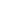 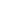 Luogo _______________ Data ________________________________1- Nome e cognome del genitore/tutore  ___________________________Firma leggibile 	_____________________________________________2- Nome e cognome del genitore/tutore  ___________________________Firma leggibile 	_____________________________________________(Si allegano  fotocopie del documento di identità dei genitori/tutori)